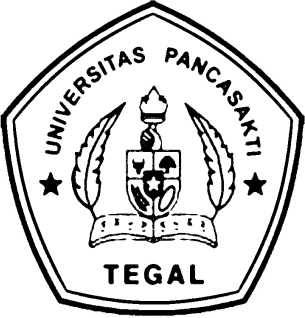 ANALISIS PENGARUH LIMBAH KARDUS SEBAGAI PENGGANTIAN SEBAGIAN AGREGAT HALUS (PASIR) TERHADAP KUAT TEKAN BETONSKRIPSIDiajukan Sebagai Salah Satu Syarat Dalam Rangka Memenuhi Penyusunan Skripsi Jenjang S1 Program Studi Teknik SipilOleh :MOCH RIZQI RAMAYANSAH NPM. 6517500059FAKULTAS TEKNIK UNIVERSITAS PANCASAKTI TEGAL2023iLEMBAR PERSETUJUAN NASKAH PROPOSALJudul	: Analisis Pengaruh Limbah Kardus Sebagai Pengganti Sebagian Agregat Halus (Pasir) Terhadap Kuat Tekan BetonNama Penulis : Moch Rizqi Ramayansah NPM	: 6517500059Skripsi ini telah disetujui untuk diseminarkan :Hari	: JumatTanggal	: 10 Desember 2022 Pembimbing I	Pembimbing II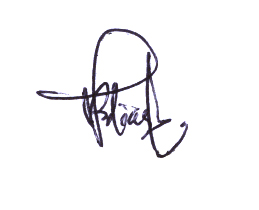 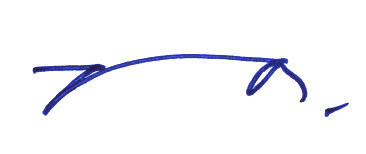 (Isradias Mirajhusnita, ST., MT.)	(Teguh Haris Santoso,ST.,MT.) NIPY. 22561051983		NIPY. 24461531983iiHALAMAN PENGESAHAN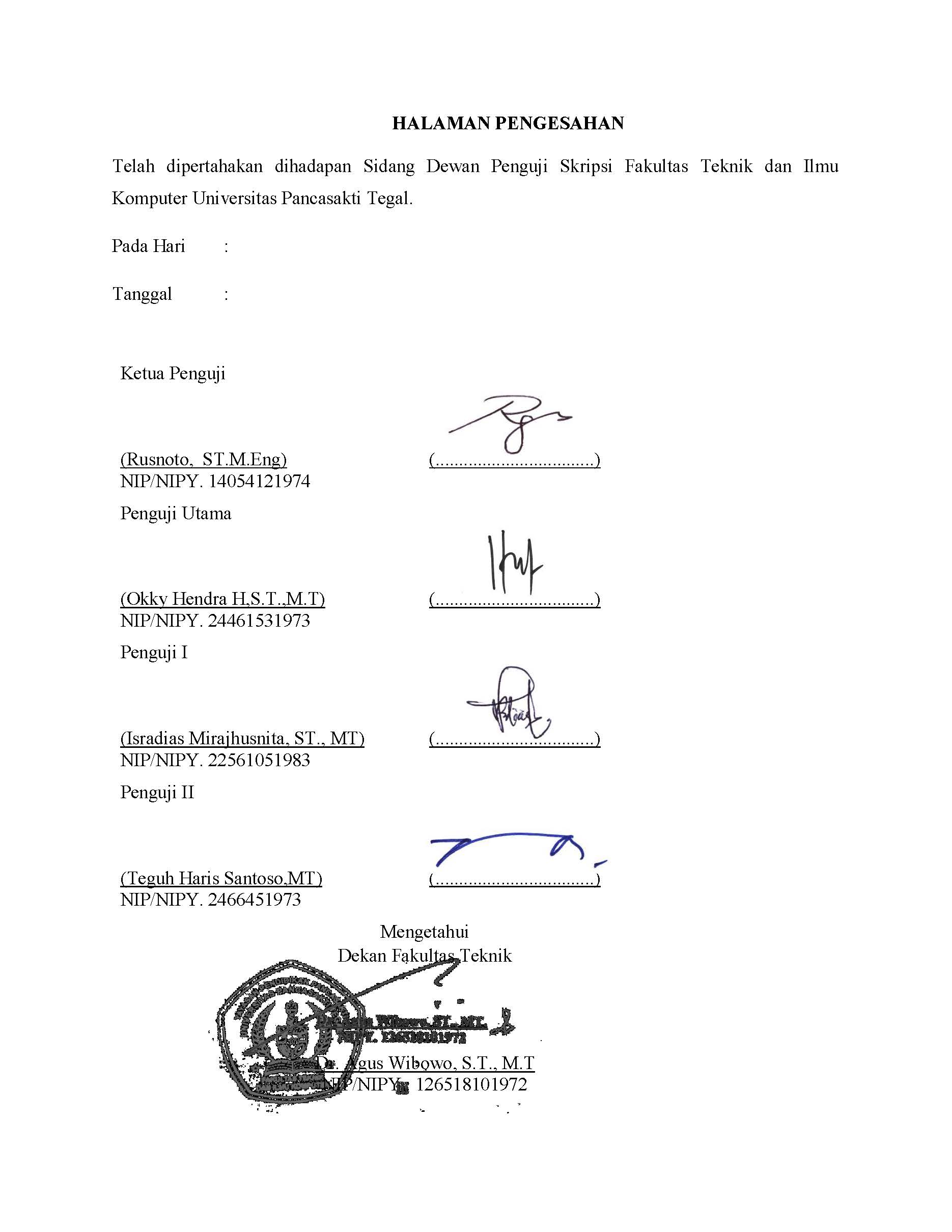 Telah dipertahakan dihadapan Sidang Dewan Penguji Skripsi Fakultas Teknik dan Ilmu Komputer Universitas Pancasakti Tegal.Pada Hari	: Jumat Tanggal	: 04 Agustus 2023 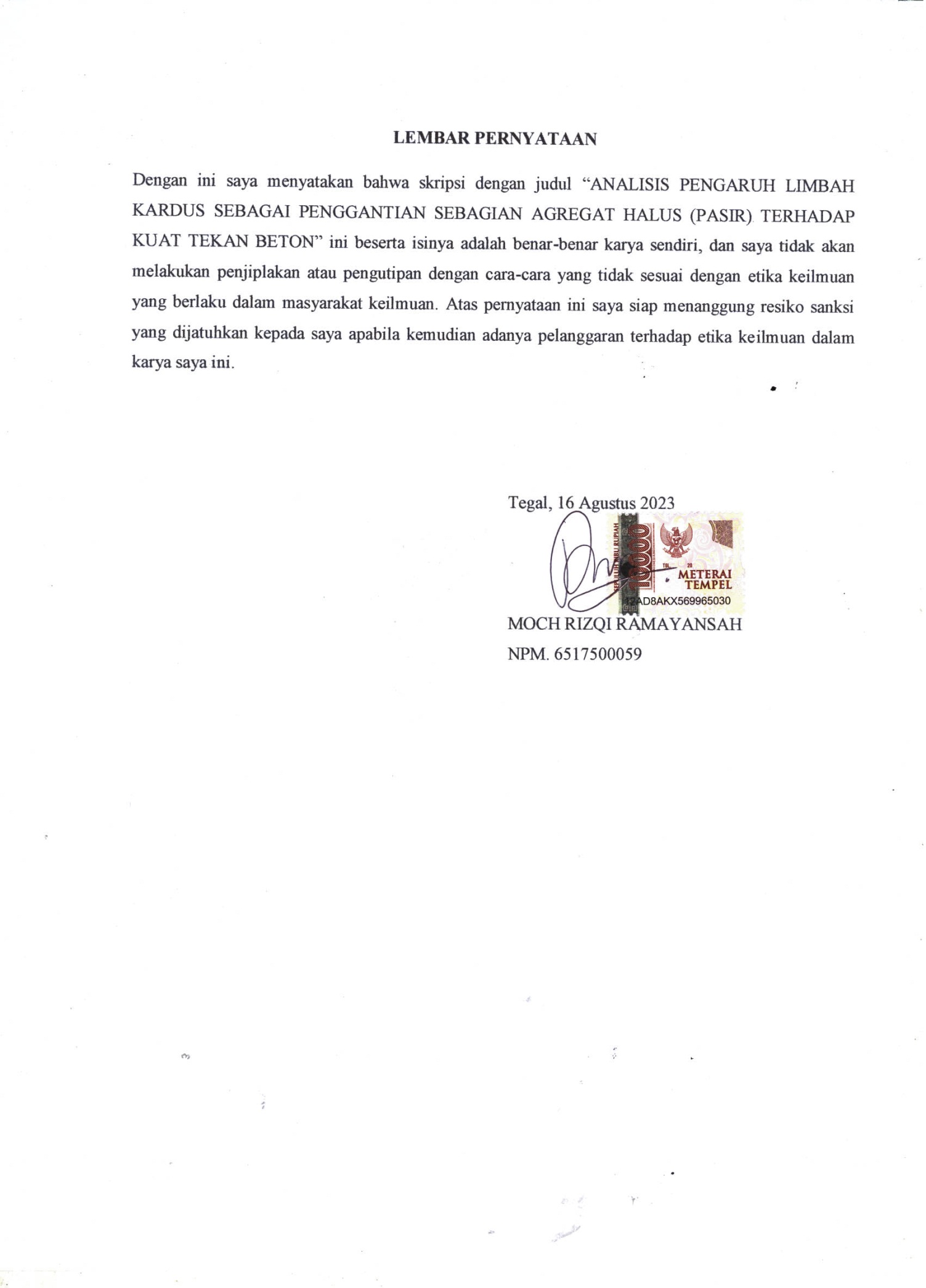 LEMBAR PERNYATAAN Dengan ini saya menyatakan bahwa skripsi dengan judul “ANALISIS PENGARUH LIMBAH KARDUS SEBAGAI PENGGANTIAN SEBAGIAN AGREGAT HALUS (PASIR) TERHADAP KUAT TEKAN BETON” ini beserta isinya adalah benar-benar karya sendiri, dan saya tidak akan melakukan penjiplakan atau pengutipan dengan cara-cara yang tidak sesuai dengan etika keilmuan yang berlaku dalam masyarakat keilmuan. Atas pernyataan ini saya siap menanggung resiko sanksi yang dijatuhkan kepada saya apabila kemudian adanya pelanggaran terhadap etika keilmuan dalam karya saya ini. Tegal, 16 Agustus 2023 MOCH RIZQI RAMAYANSAHNPM. 6517500059KATA PENGANTARDengan memanjatkan puja dan puji syukur ke hadirat Allah SWT yang telah memberikan petunjuk, taufik, dan hidayah-Nya, sehingga penulis dapat menyelesaikan proposal skripsi ini dengan judul “Analisis Pengaruh Limbah Kardus Sebagai Pengganti Sebagian Agregat Halus (Pasir) Terhadap Kuat Tekan Beton “ Penyusunan proposal skripsi ini dimaksudkan untuk memenuhi salah satu syarat dalam rangka menyelesaikan Strata Program Studi Teknik Sipil.Dalam penyusunan dan penulisan skripsi ini tidak lepas dari bantuan dan bimbingan berbagai pihak. Dalam kesempatan ini penulis mengucapkan terimakasih yang sebesar-besarnya kepada :Bapak Dr. Agus Wibowo, ST., MT. selaku Dekan Fakultas Teknik Universitas Pancasakti Tegal.Ibu Isradias Mirajhusnita, ST., MT, selaku Ketua Program Studi Teknik Sipil dan Dosen Pembimbing I ,Universitas Pancasakti Tegal.Bapak Teguh Haris Santoso ST., MT, selaku Dosen Pembimbing II.Segenap Dosen dan Staf Fakultas Teknik Universitas Pancasakti Tegal.Teman-teman dikampus & keluargaku khususnya Ibu dan Bapak, yang tak pernah lelah memberikan do’a & semangat kepadaku.Semua pihak yang telah membantu hingga laporan ini selesai.Akhir kata, penulis telah berusaha memeberikan hasil yang terbaik, kesalahan yang ada pada penelitian ini. Mohon izin, diberikan masukan yang membangun. Semoga penelitian berguna dan bermanfaat bagi pembaca. Amiin.Tegal, 3 November 2022PenulisMoch Rizqi RamayansahiiiDAFTAR ISIHALAMAN JUDUL	iHALAMAN PERSETUJUAN	iiKATA PENGANTAR	iiiDAFTAR ISI	ivDAFTAR GAMBAR	viDAFTAR TABEL	viiBAB I	1PENDAHULUAN	1Latar Belakang	1Batasan Masalah	4Rumusan Masalah	4Tujuan Penelitian	5Manfaat Penelitian	5Sistematika Penulisan	5BAB II	7LANDASAN TEORI DAN TINJAUAN PUSTAKA	7Landasan Teori	7Beton	7Bahan Penyusun Beton	8Kardus (Limbah Kardus Air Mineral)	22Uji Kuat Beton	22Tinjauan Pustaka	24ivBAB III METODOLOGI PENELITIAN	31Metedelogi Penelitian	31Variabel Penelitian	31Variabel Bebas	31Variabel Terikat	31Tempat penelitian	31Waktu Penelitian	32Instrumen Penelitian	33Bahan-bahan penelitian	33Prosedur Perencanaan Penelitian	36Diagram Alir	42BAB IV HASIL PENELITIAN DAN PEMBAHASAN	43Pengujian fisik material	43Perhitungan rencana campuran beton (Mixing)	53Hasil Slump Test	56Hasil Pengujian Kuat Tekan Beton	57BAB V	61PENUTUP	61Kesimpulan	61Saran	62DAFTAR PUSTAKA ................................................................................................LAMPIRAN...............................................................................................................vGambar 2. 1 Semen Portland Gresik	8Gambar 2. 2 Kardus	22Gambar 3. 1 PT. Bangun Anugrah Beton Nusantara	32Gambar 3. 2 Diagram alur penelitian	42Gambar 3. 3 Hasil pengujian kadar air agregat kasar	50Gambar 3. 4 Pengujian kadar lumpur agregat kasar	53Gambar 4. 1 Hasil Pengujian Kadar Lumpur Agregat Halus	44Gambar 4. 2 Hasil Pengujian Gradasi Agregat Halus	46Gambar 4. 3 Hasil Pengujian Kadar Air Agregat Halus	47Gambar 4. 4 Hasil Pengujian Gradasi Agregat Kasar	49Gambar 4. 5 Grafik Hasil Uji Kuat Tekan Beton Umur 7 Hari	57Gambar 4. 6 Grafik Hasil Uji Kuat Tekan Beton Umur 14 Hari	58Gambar 4. 7 Grafik Hasil Uji Kuat Tekan Beton Umur 28 Hari	59viDAFTAR TABEL BAB I PENDAHULUANLatar BelakangBeton dalam konstruksi Teknik didefinisikan sebagai batu buatan yang dicetak pada suatu wadah atau cetakan dalam keadaan cair atau kental, yang kemudian sangat mampu mengeras sangat baik. Beton terdiri dari agregat halus, agregat kasar dansuatu bahan pengikat. Beton merupakan hal yang paling utama dalam suatu konstruksi, hamper setiap aspek tidak dapat terlepas dari suatu beton.Beton adalah bagian yang sangat penting perannya karena berhubungan dengan struktur seperti sloof, kolom, dan balok serta bagian lain yang penerapannya menggunakan bahan cor dalam pengerjaaannya. Penggunaan beton dalam konstruksi juga akan sangat berpengaruh terhadap ketahan sebuah bangunan serta dengan didukung oleh kemajuan teknologi dalam konstruksi yang berkembang sehingga terus mengalami peningkatan.Dunia perkembangan dan pertumbuhan penduduk sangat pesat, seiring dengan hal tersebut mengakibatkan meningkatnya peningkatan mobilisasi penduduk dan pembangunan infrastruktur meningkat, sehingga muncul inovasi terbaru dalam sektor pembangunan dengan mengutamakan alam. Dibutuhkan juga sarana penunjang infrastruktur bangunan dan transportasi yang cukup memadai untuk menampung volume penduduk untuk masa depan. Terutama di fasilitas umum seperti bangunan gedung, jembatan, mall, dll. Oleh karena1karena itu penduduk banyak dan bangunan sipil yang sering dipakai maupun lewati kendaraan-kendaraan maupun beban yang terkadang jalanan tersebut walaupun sudah di perbaiki akan tetapi masih saja rusak atau jembatan yang kurang terawat, karena itu Limbah kardus merupakan salah satu produk yang sangat berguna belakangan ini. Kegunaannya antara lain adalah sebagai kemasan, kantong, dan sebagainya. Pada dasarnya yang menyebabkan kardus banyak digunakan karena sifat terurai beserta fleksibel dan kuat. Selain itu bahan baku dari pembuatan kardus murah dan prosesnya juga murah, sehingga harga jual dari kardus tidak terlalu mahal.Pengaruh Penambahan Limbah Kertas Kardus Dalam Campuran Beton Kertas (Paper Crete) Ditinjau Dari Uji Kuat Tekan Bata Beton menurut Penelitian ini dilakukan untuk mengetahui nilai kuat tekan dan penyerapan air bata beton dengan menggunakan agregat halus berupa kapur alam dan subtitusi bubur kertas kardus. Dalam penelitian ini meninjau penggunaan bubur kertas kardus sebagai bahan subtitusi. Sifat mekanik bata beton yang diuji dengan total benda uji sebanyak 60 buah. Yang meliputi kuat tekan sebanyak 36 benda uji dan absorbsi sebanyak 24 benda uji dengan standart SNI 03- 0349-1989. Pengujian dilakukan pada umur perawatan 3 hari, 7 hari, dan 28 hari, dengan dimensi benda uji 20 cm x 10 cm x 10 cm. Dengan 4 variasi campuran penambahan  yaitu 0%,  0,5%, 0,75% dan  1%. Pada umur 28  hari  untuk  kuattekan dengan campuran 0%, 0,5%, 0,75% dan 1% mendapat hasil masing-masing 68,83 kg/cm2 (6,7 Mpa), 75,63 kg/cm2 (7,4 Mpa), 54,39 kg/cm2 (5,3 Mpa),   dan   39,94   kg/cm2   (3,9   Mpa),   untuk   absorbsinya masing-masingmendapat 15,13%, 15,33%, 15,62% dan 16,80%. Maka berdasarkan SNI 03- 0349-1989, bata beton dengan campuran 0,5%, dengan nilai kuat tekan sebesar 75,63 kg/cm2 dan nilai serapan air yang Seiring dengan perkembangan zaman, penawaran dan permintaan dari penggunaan karduspun meningkat pada sektor industri atau masyarakat. Namun dengan adanya peningkatan penggunaan dari kardus maka limbah kardus meningkat . Kertas merupakan bahan baku pembuatan kardus sesuai kebutuhan industri yang mudah terurai. Sehingga banyak sampah plastik yang tertimbun dan tidak terolah dengan baik  dan benar. Umumnya dimasyarakat maupuni di TPA (Tempat  Pembuangan  Akhir), timbunan sampah kardus diambil lalu dijual ke pengepul atau sebagian dibakar yang tidak masuk kriteria untuk mengurangi jumlah sampah yang ada. Adapun pengolahan lain yang umum dilakukan adalah dengan cara mendaur ulang sampah. Metode ini salah satu metode yang baik karena memanfaatkan kembali sampah kertas yang ada, namun masyarakat mendaur ulang kardus pada jenis dan warna tertentu. Sampah kardus yang digunakan pada penelitian kali ini adalah sampah kardus makanan ataupun minuman yang merupakan bahan baku pengemasan dimana umumnya hasil produksi berbentuk macam – macam sesuai penggunaan.Inovasi  dari  permasalahan  tersebut  yaitu   penulis   berusaha   melakukan penelitian berupa inovasi yang di harapkan berguna  untuk  nantinya menekan jumlah limbah berupa kardus yang banyak menjadi persoalan di berbagai wilayah di Indonesia. Memanfaatkan limbah kardus sebagai campuran agregat yang di harapkan memunculkan baru kuat tekanbeton yang bernilai ekonomis dan sangat mudah dicari menjadikan ramah lingkungan, dengan judul “Analisis Pengaruh Limbah Kardus Sebagai Pengganti Sebagian Agregat Halus (Pasir) Terhadap Kuat Tekan Beton”Batasan MasalahPenelitian ini perlu dibatasi agar dapat dilakukan secara efektif dan tidak menyimpang dari tujuan penelitian. Batasan masalah dalam penelitian sebagai berikut:Semen yang di gunakan adalah semen Portland merek gresik.Pengujian sempel beton slinder dengan uji kuat tekan beton pada masa umur 7 hari, 14 hari dan 28 hari.Pengujian beton menggunakan mesin compression tes atau alat penekan beton yang akan dilaksanakan di PT. Bangun Anugrah Beton Nusantara.Limbah yang di gunakan berupa kardus bekas makanan atau minuman.Presentase limbah kardus yang di gunakan adalah 0%, 1%, 3% dan 5% .Kardus yang digunakan dari limbah kardus mineral.Rumusan MasalahRumusan masalah pada penelitian ini sebagai berikut :Berapakah nilai kuat tekan beton pada umur 7 hari, 14 hari dan 28 hari pada beton dengan menambahkan pecahan limbah kardus 0%, 1%, 3% dan 5%Berapakah kuat tekan beton maksimal limbah kardus?Bagimana pegaruh penambahan limbah kardus pada campuran betonterhadap kuat tekan beton?Tujuan PenelitianAdapun tujuan dari penelitian ini adalah :Mengetahui nilai kuat tekan beton pada umur 7 hari, 14 hari dan 28 hari pada beton normal dengan menambahkan pecahan limbah kardus 0%, 1%, 3% dan 5%?Mengetahui kekuatan tekan beton maksimal pada limbah kardus?Mengetahui pengaruh penambahan limbah kardus pada kuat tekan beton?Manfaat PenelitianAdapun manfaat dari penelitian ini antara lain :Memperoleh data maupun nilai hasil uji tes dari hasil kuat tekan beton limbah kardus.Memperoleh nilai dari hasil kuat tekan beton maksimal pada limbah kardus?Memperoleh nilai dari hasil pengujian mengenai efesiensi pengunaan beton limbah kardus untuk di terapkan pada kontruksi?Sistematika PenulisanSistematika penulisan yang digunakan oleh penulis dalam penyusunan tugas akhir ini antara lain :BAB I	PENDAHULUANPada BAB I menjelaskan tentang latar belakang masalah,batasan masalah, tujuan penelitian, manfaat penelitian dan sistematika penelitianBAB II	LANDASAN TEORI DAN TINJAUAN PUSTAKAPada BAB II menjelaskan tentang landasan teori, bahan penyusunan beton, kuat tekan beton, perencanaan campuran beton serta tinjauan pustaka yang berisi penelitian-penelitian sebelumnya.BAB III	METODELOGI PENELITIANPada bab ini membahas tentang data-data penelitian yang selanjutnya akan digunakan dalam analisa dataBAB IV	HASIL DAN PENAMBAHASANPada bab ini tentang uraian data-data yang telah dikumpulkan dalam penelitian yang selanjutnya akan digunakan dalam analisa data.BAB V	PENUTUPANBab ini memuat kesimpulan dan sarana dari penelitian yang sudah dilakukan.DAFTAR PUSTAKABab ini menjelaskan tentang material dan metode yang akan digunakan penulis dalam penelitian.LAMPIRANMemuat data-data dan gambar yang menjadi pendukung dari penelitian yang dilakukan.BAB IILANDASAN TEORI DAN TINJAUAN PUSTAKALandasan TeoriBetonBeton adalah bahan konstruksi yang terbuat dari campuran agregat halus dan agregat kasar dengan semen sebagai matrik bahan pengikat (Hermawan, 2018). Beton terdiri dari campuran semen, agregat, air dan bahan tambah. Bahan tambah beton (admixture) memiliki peran penting dalam pembuatan beton karena mampu mengubah sifat beton agar sesuai dengan kebutuhan (Candra, 2020:330). Beton memiliki sifat dasar, yaitu kuat terhadap tegangan tekan dan lemah terhadap tegangan tarik. Selain sifat dasar tersebut, beton juga memiliki sifat kekedapan dan keawetan. Sifat-sifat ini sangat dipengaruhi oleh ketiga faktor penting yaitu: Bahan penyusun beton, Pengerjaan beton, Perawatan beton, dan Umur Beton.Beton normal adalah beton yang mempunyai berat isi (2200– 2500) kg/m3 menggunakan agregat alam yang dipecah. Berdasarkan pedoman Pd T-07- 2005-B beton mutu sedang didefinisikan dengan beton yang memiliki kuat tekan 20–<35 MPa. Pengujian mutu kuat tekan beton menggunakan benda uji berbentuk silinder diameter 150 mm, tinggi 300 mm. (SNI 0328342000, 2000). Silika adalah senyawa kimia dengan rumus molekul SiO2 (silicon dioxida) yang dapat diperoleh dari silica mineral, nabati, dan sintesiskristal. Silika mineral adalah senyawa yang banyak ditemui dalam7tambang/galian yang berupa mineral seperti pasir kuarsa, granit, dan fledsfar yang mengandung kristal-kristal (SiO2) silica (Bragmann and Goncalves, 2006).Bahan Penyusun BetonSemen Portland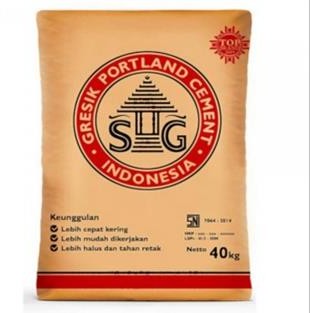 Gambar 2. 1 Semen Portland GresikSemen Portland merupakan semen hidrolis yang dihasilkan dengan cara menggiling terak semen portland terutama yang terdiri atas kalsium silikat yang bersifat hidrolis dan digiling bersama-sama dengan bahan tambahan berupa satu atau lebih bentuk kristal senyawa kalsium sulfat dan boleh ditambah dengan bahan tambahan lain. (SNI 15-2049- 2004, 2004). Semen dibagi menjadi dua kelompok, yaitu semen hidrolik dan semen non hidrolik. Semen hidrolik memiliki kemampuan untuk mengikat dan mengeras dalam air sedangkan semen non hidrolik tidak dapat mengikat dan mengeras di dalam air, namun dapat mengeras diudara (Mulyono, 2005).Berdasarakan SNI 15-2049-2004 tentang semen portland, jenis dan penggunaan semen dibagi menjadi lima jenis, yaitu :Jenis I yaitu semen portland untuk penggunaan umum yang tidak memerlukan persyaratan-persyaratan khusus seperti yang disyaratkan pada jenis-jenis lain.Jenis II yaitu semen portland yang dalam penggunaannya memerlukan ketahan terhadap sulfat atau kalor hidrasi sedang.Jenis III semen portland yang dalam penggunaannya memerlukan kekuatan tinggi pada tahap permulaan setelah pengikatan terjadi.Jenis IV yaitu semen portland yang dalam penggunaannya memerlukan kalor hidrasi rendah.Jenis V yaitu semen portland yang dalam penggunaanya memerlukan ketahanan tinggi terhadap sulfat.Agregat Halus (Pasir)Agregat adalah butiran mineral alami yang berfungsi sebagai bahan pengisi dalam campuran mortar atau beton. Kandungan agregat dalam beton biasanya tinggi, berkisar 60%- 70% dari berat campuran beton. Agregat dibagi menjadi dua, yaitu agregat halus dan agregat kasar. Agregat halus atau biasa disebut dengan pasir, berdasarakan ulasan PB,1989:9 dalam Tri Mulyono, 2005 agregat halus ialah agregat yang semua butirnya menembus ayakan berlubang 4.8 mm (SII.0052,1980) atau 4.75 mm (ASTM C33,1982) atau 5.0 mm (BS.812,1976). Agregat halus dikelompokan dalam empat zone (daerah) seperti dalam tabel berikut ini.Tabel 2. 1 Batas gradasi agregat halusSumber : Tri Mulyono, 2005 Keterangan :Daerah Gradasi I	= Pasir kasar Daerah Gradasi II	= Pasir agak kasar Daerah Gradasi III	= Pasir agak halus Daerah Gradasi IV	= Pasir halusAgregat Kasar (kerikil)Agregat kasar merupakan agregat dengan ukuran butir minimal 5 mm dan ukuran maksimum 40 mm. Ukuran maksimum dari agregat kasar dalam beton bertulang diatur berdasarkan kebutuhan bahwa yang terdapat diantara batang-batang baja tulangan.Agergat kasar ialah agregat yang semua butirnya tertinggal diatas ayakan 4.8 mm (SII.0052,1980) atau 4.75 mm (ASTM C33,1982) atau 5.0 mm (BS.812,1976). Ukuran agregat dapatmempengaruhi kekuatan tekan beton dan kemudahan dalam pengerjaannya. (PB, 1989:9) dalam(Mulyono, 2005)Berdasarkan SNI 03-2834-2000 ukuran maksimum butir agregat telah dibatasi dalam ketentuan berikut ini :Seperlima jarak terkecil antara bidang-bidang samping dari cetakan.Sepertiga dari tebal pelat.Tiga perempat dari jarak bersih minimum di antara batang-batang atau berkas-berkas tulangan.Agregat	dapat	dibedakan	berdasarkan	beratnya.	Menurut Mulyono (2005) agregat dibagi menjadi 3 jenis, yaitu :Agregat normalAgregat  normal  dihasilkan  dari  pemecahan  batuan  dengan quarryatau langsung dari sumber alam. Berat jenis rata-ratanya adalah 2.5-2.7 gr/cm3. Agregat ini biasanya berasal dari granit, basalt, kuarsa, dan sebagainya.Agregat ringanAgregat ringan digunakan untuk menghasilkan beton yang ringan. Berat isi agregat ini berkisar 350-880 kg/m3 untuk agregat kasarnya dan 750-1200 kg/m3 untuk agregat halus.Agregat beratAgregat berat mempunyai berat jenis lebih besar dari 2.800 kg/m3.Contohnya adalah magnetic (Fe3O4), barytes (BaSO4) dan serbuk besi. Beton yang menggunakan agregat berat biasanya digunakan sebagai pelindung dari sinar radiasi sinar-X.Pemeriksaan Sifat Fisik Material Penyusun BetonPengujian Kadar LumpurTujuan dilakukannya pengujian ini adalah untuk  mengetahui presentase kadar lumpur yang terkandung dalam agregat karena kadar lumpur merupakan salah satu hal yang dapat mempengaruhi mutu beton, pengujian ini dilakukan untuk menentukan juga apakah agregat tersebut baik atau tidak jika digunakan untuk campuran beton.Menurut SK-SNI-S-04-1989-F untuk agregat halus kadar lumpur atau bagian yang lebih kecil dari 0,074 mm atau No.200 kadar maksimumnya yaitu 5% dari berat pasir. Pengujian kadar lumpur pada agregat halus menggunakan rumus dibawah ini:Pengujian Kadar Air AgregatPengujian kadar air agregat bertujuan untuk menentukan besarnya kadar air yang terkandung dalam agregat dengan cara pengeringan. Kadar air agregat yaitu perbandingan antara berat agregat kering dengan berat semula yang dinyatakan dalam persen.Pengujian Berat Jenis Agregat dan Pengujian Penyerapan AirBerat jenis digunakan untuk menentukan volume yang akan diisi oleh agregat dan juga untuk menentukan berapa banyaknnyacampuran agregat yang diperlukan dalam campuran beton. Hubungan berat jenis dengan daya serap air agregat adalah semakin tinggi nilai berat jenis maka akan semakin kecil daya serap air dalam agregat tersebut.Pengujian Analisa SaringanPengujian ini dimaksudkan untuk pegangan dalam pemeriksaan untuk menentukan pembagian gradasi agregat dengan menggunakan hasil analisa saringan. Dalam pengujian agregat halus akan diperoleh zona agregat halus yang bisa mempengaruhi porositas dan bisa berpengaruh pula terhadap kedap air dan kepadatan beton akan tetapi sebelum pengujian penyaringan dilakukan agregat halus harus dalam keadaan konstan agar tidak menyerap air, sedangkan agregat kasar akan mendapatkan ukuran agregat yang diteliti.Gradasi agregat dibagi menjadi tiga macam yaitu menerus, seragam, dan sela, dalam pekerjaan beton yang sering digunakan adalah agregat normal dengan gradasi yang memenuhi standar, akan tetapi dalam keperluan khusus sering kali digunakan agregat ringan maupun berat.Agregat halus diklasifikasikan menjadi 4 zona yaitu sebagai berikut:Tabel 2. 2 Batas Gradasi Agregat HalusSumber: Mulyono T, 2004.Pengujian Berat IsiPengujian ini bertujuan untuk menentukan berat isi agregat halus, agregat kasar atau campur dan penetapan rongga udara. Berat isi kering udara agregat dihitung dalam keadan kering oven dan kering permukaan, pada kondisi padat dn gembur nilai berat isi kondisi gembur masih terdapat rongga-rongga sedangkan pada kondisi padat tidak terdapat rongga. Berat isi beton menurut SII No.52-1980 diisyaratkan harus lebih dari 1,2 – 1,5 gr/cmᶾ.Slump TestSlump test dilakukan tujuannya untuk mengetahui kelecakan atau sebeapa encer adukan beton yang sudah dibuat,dan memastikan bahwa beton yang telah dibuat itu tidak terlalu encer juga tidak terlalu keras. Slump yang diukur harus berada dalam batas toleransi yang telah ditargetkan.Peralatan yang digunakan untuk melakukan slump tes yaitu  ada beberapa diantaranya adalah :Slump cone standar yang berdiameter atas 100 mm, diameter bawah 200 mm, serta tinggi 300 mm,Sekop kecil yang akan digunakan untuk mengambil adukan yang akan dilakukan slump test,Batang besi berbentuk silinder dengan panjang 600 mm, dan diameter 16 mm,Papan slump ukuran 500x500 mm.Langkah–langkah yang perlu dilakukan ketika akan dilaksanakan slump test yaitu sebagai berikut :Bersihkan dan basahi permukaan cone atau kerucut abrams terlebih dahulu, lalu tempatkan diatas papan slump yang sudah bersih dan tidak mudah geser dan tidak miring, setelah itu ambil sampel betonnya.Pijakan kaki pada bagian kuping yang ada pada kerucut abrams, isi kecurut abrams atau cone sebanyak sepertiga bagian dengan sampel beton yang akan di test, lalu padatkan dengan cara menusuk-nusuk beton sebanyak 25 kali lakukan dibagian luar sampai kebagian dalam.Setelah itu isi lagi sampai 2/3 bagian kerucut abrams dan lakukan lagi menusukk-nusuk beton sebanyak 25 kali sampai  dibagian atas lapisan pertama bukan didasar kerucut abrams.Ratakan bagian atas beton yang meluap menggunakan batang besi, dan bersihkan papan slump disekitar kerucut abrams, lalu tekan pijakan kebawah dan lepaskan pijakan.Angkat kerucut abrams secara perlahan-lahan supaya sampel  tidak bergerak atau geser.Balikan kerucut abrams, tempatkan disamping sampel kemudian letakan besi batang diatas kerucut abrams yang terbalik.Ukur slump menggunakan meteran atau mistar dibeberapa titik, dan catat rata-ratannya.Jika sampel gagal, maka harus dilakukan test kembali tetapi menggunakan sampel lain, jika masih gagal juga artinya beton tersebut tidak layak untuk digunakan atau boleh ditolak.Tabel 2. 3 Acuan Nilai Slump Untuk Beton Segar Pada Elemen StrukturSumber : PBI 1971 N.I.-2Perawatan Beton atau CuringPerawatan beton atau curing dilakukan pada saat beton mulai mengeras yang bermaksud untuk menjaga agar beton tidak cepat kehilangan air dan sebagai tindakan menjaga suhu beton atau kelembaban beton sehingga beton bisa mencapai mutu beton yang diinginkan.Curing dilakukan setelah bekisting beton dibongkar dengan durasi yang telah ditentukan yang dimaksudkan untuk memastikan terjaganya kondisi yang diperlukan untuk proses reaksi senyawa kimia yang terkandung dalam campuran beton. Proses curing pada beton sangat berperan penting pada pengebangan kekuatan dan daya tahan beton.Tujuan Perawatan betonMenjaga beton dari kehilangan air semen yang banyak pada saat setting time concrete.Menjaga perbedaan suhu beton dengan lingkungan.Menjaga beton dari kehilangan air akibat penguapan pada hari- hari pertama.Menjaga keretakan.Untuk mendapatkan kekuatan beton yang tinggiMetode Perawatan BetonPemilihan cara yang tepat dalam melakukan perawatan beton merupakan suatu hal yang harus diperhatikan dengan sangat karenaakan berpengaruh pada biaya yang akan dikeluarkan. Metode perawatan beton ada banyak jenis nya yang umum dilakukanyaitu sebagai berikut:Metode Perawatan BetonPerawatan Dengan PembasahanMenaruh beton segar dalam ruagan yang lembab.Menyelimuti permukaan beton dengan karung basah.Menaruh beton segar dalam genangan air.Melapisi permukaan beton dengan material khusus(Curing Compound).Menyirami permukaan beton secara continue.Perawatan Dengan PenguapanSebelum perawatan dengan penguapan dilakukan,  beton harus didiamkan terlebih dahulu dan berada pada suhu 10° - 30°C selama beberapa jam. Perawatan dengan penguapan biasanya sangan berguna untuk daerah yang mempunyai musim dingin. Perawatan penguapan ini harus diikuti dengan perawatan pembasahan setelah lebih dari 24 jam, minimal selama 7 hari, supaya kekuatan tekan dapat tercpai sesuai dengan rencana pada umur beton 28 hari.Perawatan dengan cara penguapan dilakukan dengan 2 cara ialah sebagai berikut:Perawatan dengan tekanan yang rendah berlangsung selama 10 – 12 jam denga tekanan berkisar antara 40° - 55°C.Perawatan dengan tekanan tinggi berlagsung selama 10 –16	jam dengan tekanan pada suhu 65° - 95°C, dengan suhu akhir 40° - 55°C.Perawatan Dengan MembranMembran yang digunakan untuk perawatan ini merupakan penghalang fisik untuk menghalangi pengupan air. Bahan yang digunakan harus kering dalam waktu 4 jam atau sesuai dengan final time setting. Bahan yang digunkan pada metode ini adalah bahan yang membentuk lembaran yang melekat tapi tidak menyatu pada beton, tidak memiliki lubanglubang kecil, tidak beracun, dan tidak membahayakan kualitas beton. Metode perawatan ini sangat bermanfaat untuk perawatan pada lapisan perkerasan beton.Bahan Tambah (Additive)Bahan tambah adalah bahan-bahan yang ditambahkan ke dalam campuran beton pada saat atau selama pencampuran berlangsung. Dalam Standard definitions of Terminology Relating to Concrete dan Concrete Agregates (ASTM C.125-1996:61) dan dalam Cement and Concrete Terminology (ACI SP-19) bahan tambah didefinisikan sebagai material selain air, agregat dan semen hidrolikyang dicampurkan dalam beton atau mortar yang ditambahkan sebelum atau selama pengadukan berlangsung.(Mulyono, 2005).Kardus bekas adalah libah yandg dapat diolah menjadi produk kerajinan tetapi pada penelitian ini kardus bekas digunakan untuk penganti sebagian bahan beton.Tabel 2. 4 elemen StrukturSumber : PBI 1971 N.I.-2AirAir   merupakan   bahan   yang   diperlukan   untuk bereaksiterhadap semen, yang juga berfungsi sebagai pelumas antara butiran- butiran agregat agar dapat dikerjakan dan dipadatkan. Air harus bebas dari bahan yang bersifat asam, alkali, dan minyak. Air yang mengandung tumbuhtumbuhan busuk harus benar-benar dihindari karena  dapat  mengganggu  pengikatan  semen.  Proses  hidrasi dalambeton segar membutuhkan air kurang lebih 25% dari berat semen yang digunakan, namun dalam kenyataanya jika nilai faktor air semen kurang dari 35%, beton segar menjadi tidak dapat dikerjakan dengan sempurna, sehingga setelah mengeras beton yang dihasilkan menjadi keropos. Kelebihan air dari proses hidrasi diperlukan untuk syarat- syarat kekentalan, agar dapat dicapai suatu kelecakan (workability) yang baik. Kelebihan air ini selanjutnya akan menguap di dalam beton yang sudah mengeras, sehingga menimbukan pori-pori. (Santoso, 2012)Menurut Tjokrodimuljo (2007), air sebagai bahan  bangunan seharusnya memiliki persyaratan sebagai berikut :Air harus bersih.Tidak mengandung lumpur, minyak, dan benda melayang lainnya, yangdapat dilihat secara visual, benda benda tersuspensi ini tidak  boleh lebih dari 2 gram per liter.Tidak mengandung garam-garam yang dapat larut dan dapat merusak beton (asam, zat organik, dan sebagainya) lebih dari 15 gram/liter.Tidak mengandung khlorida (Cl) lebih dari 0,5 gram/liter, khusus untuk beton pra-tegang kandungan khlorida tidak boleh lebih dari 0,05 gram/liter.Tidak mengandung senyawa sulfat (sebagai SO3) lebih dari 1 gram/literKardus (Limbah Kardus Air Mineral)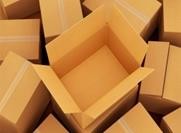 Gambar 2. 2 KardusDibandingkan plastik, kardus merupakan bahan yang lebih ramah lingkungan karena mudah didaur ulang dan juga lebih mudah terurai. Kardus terbuat dari pulp (bubur kertas), ada yang organic terbuat dari kayu atau sintetis. Namun, tidak semua kardus bias didaur ulang begitu saja. Ada baiknya kita terlebih dahulu mengenali jenis-jenis kardus dan bagaimana cara mendaur ulangnya.Secara jenis, kardus dibagi menjadi 2, yang pertama adalah kardus bergelombang. Kardus ini biasanya dibentuk menjadi boks cokelat yang umumnya digunakan untuk mengemas barang. Kardus bergelombang terdiri dari tiga lapis kardus, sehingga lebih kuat dan tidak mudah rusak. Yang kedua adalah kardus yang terbuat dari paperboard atau karton. Kardus seperti ini biasanya hanya terdiri dari satu lapis dan digunakan untuk boks sepatu atau makanan.Uji Kuat BetonMenurut Mirajhusnita (2020) kuat tekan beton merupakankarakteristik beton yang paling penting dan umumnya sudah direncanakan pada saat perhitungan campuran (mix design). Kuat tekan beton mengidentifikasikan mutu dari sebuah struktur. Semakin tinggi tingkat kekuatan struktur yang dikehendaki, semakin tinggi pula mutu beton yang dihasilkan. Tata cara pengujian nilai kuat tekan beton dihitung dengan persamaan sebagai berikut:Kuat tekan beton =  Dengan :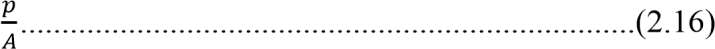 Kuat tekan beton (N/mm2 atau MPa) P= beban maksimum (N)𝐴= luas penampang benda uji (mm2) (SNI 1974:2011)Dari persamaan (2.16) didapatkan hasil kuat tekan dalam satuanN/mm2 atau setara dengan MPa. Untuk mengetahui nilai kuat tekan beton K (kg/cm2)	dihitung menggunakan persamaan (2.5).Tabel 2. 5 Perbandingan Kuat Tekan Beton Pada Berbagai Benda UjiSumber : Peraturan Beton Indonesia 1971Kuat tekan (kg/cm2) = kuat tekan (N/mm2) / 0,83 x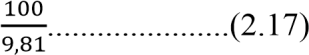 Dengan :1 Mpa = (100 / 9,81) kg/cm21 kg/cm2	= (9,81 / 100) Mpa 0,83	= faktor konversiCatatan : untuk mengkonversi hasil uji kuat tekan 14 hari ke 28 hari maka dibagi angka koreksinya yaitu 0,88.Tinjauan PustakaPenelitian oleh Isradias Mirajhusnita, Teguh Haris Santosa, dan Royan Hidayat (2020)Judul dari penelitian ini adalah “Pemanfaatan Limbah B3 Sebagai Bahan Pengganti Sebagian Agregat Halus Dalam Pembuatan Beton”. Penelitian ini bertujuan agar limbah B3 yang tidak berguna dapat termanfaatkan sebagai bahan pembuatan beton. Penelitian ini bertempat di PT. Lut Putra Solder yang terletak di Desa Debong Wetan Kecamatan Dukuhturi kabupaten Tegal. Hasil penelitian menunjukan bahwa dari 4 sampel beton, didapat hasil kuat tekan berbeda. Sampel umur 3 hari kuat tekan sebesar 19,9 Mpa, umur 7 hari kuat tekan sebesar 248 Mpa, umur 14 hari kuat tekan sebesar 249, dan umur 28 hari kuat tekan 28 hari kuat tekan sebesar 261 Mpa. Dari 4 Sampel dinilai tidak mencapai target kuat tekan yang direncanakan. Sehingga dapat disimpulkan bahwa penggunaan limbah B3 ( bata api bekas dan bottom ash ) dalam pembuatan beton kurang efektif karna harus ada koreksi lg atas persentase lg. Penambahan polimer dalam pembuatan betonkonvensional tidak dapat mempercepat pengeringan beton dan beton tersebut memiliki daya tahan terhadap air. Beton konvensional pemanfaatan limbah B3 ini mampu memenuhi aspek ekonomis dan ramah lingkungan.Teguh Haris Santoso (2022)“ Pengaruh Perawatan Terhadap Kuat Tekan Beton”. Beton memiliki sifat dasar, yaitu terhadap tegangan tekan dan lemah terhadap tegangan tarik. Selain sifat dasar tersebut, beton juga memiliki sifat kekedapan dan keawetan. Sifat-sifat ini sangat dipengaruhi oleh bahan penyusun beton. Pengerjaan beton, perawatan beton, umur beton. Metode penelitian ini adalah pengujian yang dilakukan yaitu uji kuat tekan beton. Kuat tekan beton hasil analisa menggunakan nilai rata-rata yaitu beton perawatan laboratorium dengan nilai K’ bL = 380.32 kg/cm2 > 300  kg/cm2, Beton peraatan lapangan adalah K’ bF = 299.05 kg/cm2 ≈ 300 kg/cm2 dan beton tanpa perawatan adalah K’ bU = 269.21 kg/cm2 < 300 kg/cm2 . Kuat tekan beton hasil analisa menggunakan regresi yaitu beton perawatan laboratorium adalah K’ bL = 379.38 kg/cm2 > 300 kg/cm2, beton perawatan lapangan adalah K’ bF = 296.67 kg/cm2 ≈ 300 kg/cm2 dan beton tanpa perawatan yaitu K’ bU = 277.61 kg/cm2 < 300 kg/cm2 .Kata Kunci : Perawatan, Kuat Tekan Beton.Penelitian oleh Okky Hendra Hermawan (2018)Judul dari penelitian ini adalah “Pengaruh Perawatan Terhadap Kuat Tekan Beton”. Secara umum, hasil penelitian menyimpulkan bahwaperilaku beton dengan perawatan lapangan dan tanpa perawatan tidak sama dengan perilaku beton dengan perawatan laboratorium. Perilaku beton dengan perawatan lapangan dan tanpa perawatan tersebut bisa menyimpang jauh dari perilaku beton dengan perawatan laboratorium.Supriyanto Rahmadhon (2009)“ beton kertas (papercrete) merupakan suatu material yang terbuat dari campuran kertas dengan semen portland. Kertas yang digunakan adalah kertas bekas yang diolah menjadi bubur kertas dengan tujuan mempermudah proses pengadukan campuran. Beton kertas dapat digunakan sebagai salah satu bahan alternatif untuk dinding partisi, blok, panel, plesteran, dan lain-lain yang ramah lingkungan. Untuk menambah kinerjanya, dalam beton kertas,dapat ditambahkan agregat seperti pasir, kaolin, dan bahan lainnya untuk mendapatkan beton kertas dengan karakteristik yang  diinginkan. Semakin banyak bubur kertas yang dicampurkan pada papan beton maka semakin kecil nilai berat/volume, jadi papan beton semakin ringan. Penambahan bubur kertas yang disertai pengurangan pasir dalam papan beton menunjukkan nilai berat panel yang semakin kecil. Perubahan tersebut dipengaruhi oleh faktor penyusun, salah satunya adalah berat jenis.Hartini hartini (2006)Pengaruh Penambahan Limbah Kertas Kardus Dalam Campuran Beton Kertas (Paper Crete) Ditinjau Dari Uji Kuat Tekan BataBeton menurut Penelitian ini dilakukan untuk mengetahui nilai kuat tekan dan penyerapan air bata beton dengan menggunakan agregat halus berupa kapur alam dan subtitusi bubur kertas kardus. Dalam penelitian ini meninjau penggunaan bubur kertas kardus sebagai bahan subtitusi. Sifat mekanik bata beton yang diuji dengan total benda uji sebanyak 60 buah. Yang meliputi kuat tekan sebanyak 36 benda uji dan absorbsi sebanyak 24 benda uji dengan standart SNI 03- 0349-1989. Pengujian dilakukan pada umur perawatan 3 hari, 7 hari, dan 28 hari, dengan dimensi benda uji 20 cm x 10 cm x 10 cm. Dengan 4 variasi campuran penambahan yaitu 0%, 0,5%, 0,75% dan 1%. Pada umur 28 hari untuk kuat tekandengan  campuran  0%,  0,5%,  0,75%  dan  1%  mendapat  hasil masing-masing 68,83 kg/cm2 (6,7 Mpa), 75,63 kg/cm2 (7,4 Mpa), 54,39 kg/cm2 (5,3 Mpa), dan 39,94 kg/cm2 (3,9 Mpa), untuk absorbsinya masing- masing mendapat 15,13%, 15,33%, 15,62% dan 16,80%. Maka berdasarkan SNI 03-0349-1989, bata beton dengan campuran 0,5%, dengan nilai kuat tekan sebesar 75,63 kg/cm2 dan nilai serapan air yang mencapai 15,33% dapat digolongkan sebagai bata beton dengan mutu II yang dapat digunakan untuk konstruksi yang memikul beban tetapi penggunaannya hanya untuk konstruksi yang terindung dari cuaca luar (untuk konstruksi di bawah atap).Rangga P. Tandipayuk, adiwijaya dan Martha MangantaBeton menggunkan limbah kertas, penelitian ini dilakukan untuk menginvestigasi pengaruh penambahan limbah kertas pada karakteristikkuat tekan beton. Limbah kertas diproduksi menjadi butir kertas dimanfaatkan sebagai bahan pengganti anggregat halus dengan presentase sibtituai 25% (P25-0) dan 50% butir kertas (P50-0). Tiga jenis variasi campuran beton menggunakan semen PCC sebagai  binder  (bahan pengikat. Jumlah benda uji pada kuat tekan dan modulus elastilitas sebanyak 18 spesimen slinder . 24 jam setelah specimen beton di cetak, benda uji di rawat dalam air. Kemudian, samapai umur tertentu7 hari dan 28 hari, kuat tekan dan modulus elastilitas beton diuji menggunkan compression Testing machines, Universal Testing Machine dan LVDT. Hasil penelitian menujukan bahwa beon dengan atau tanpa penambahan bulir kertas mengalami kenaikan kuat tekan samapai dengan umur 28 hari.pergantian bulir kertas sebagai agregat halus dapat mereduksi berat isi beton hingga mencapai 3.87%. Penambahan bulir kertas pada campuran beton menurunkan kuat tekan beton (dibandingkan dengan beton normal). Tetapi dapat meningkatkan kuat tekan lentur sebesar 6.79% pada spesismen P25-0. Ini mengindikasikan bahwa bulir kertas berpotensi digunakan sebagai bahan pengganti agregat halus dalam produksi beton dengan kuat tekan minimal 37 MPa dengan presentase substitusi bulir kertas sebesar 25%.Dedy Mandala Putra, Edy Hermanto, Kamaluddin LubisAnalisa Pengaruh Penambahan Limbah Kertas Terhadap Kuat Tekan Beton Ringan Untuk Partisi Gedung, Beton Ringan adalah beton yang memiliki berat dibawah beton normal. Salah satu cara pembuatanbeton ringan adalah dengan mengganti agregat kasar atau kerikil menggunakan agregat ringan. Beton dengan agregat buatan dari limbah kertas koran, yang nantinya disebut beton agregat kertas ini adalah salah satu jenis beton ringan. Penelitian ini bertujuan untuk mengkaji manfaat yang bisa diambil dari pemakaian beton agregat kertas. Pada penelitian ini agregat yang digunakan sebagai penyusun beton agregat kertas  berasal dari limbah kertas yang dibentuk menyerupai kerikil berukuran butiran 10-20 mm, perbandingan volume semen : agregat = 1 : 2, dengan nilai faktor air semen (fas) sebesar 0,3-0,4 sebagai acuan awal dalam mix design. Variasi agregat kertas yang digunakan adalah sebesar 10%,25%, dan 40%.Variasi tersebut berdasarkan persentase volume agregat kertas dari agregat keseluruhan. Benda uji beton agregat kertas dibuat dengan bentuk balok dengan ukuran panjang 60cm, lebar 10cm, dan tinggi 20cm, dan setiap variasi dibuat sebanyak 10 buah benda uji yang terdiri dari uji kuat tekan. Pengujian sifat fisik danmekanik beton dilaksanakan saat benda uji berumur 14 hari. Hasil penelitian menunjukkan bahwa nilai berat satuan beton agregat kertas dengan campuran semen : agregat = 1 : 2 dan kandungan agregat kertas sebesar 10%, 25%, dan 40% dari agregat keseluruhan berturut-turut sebesar1.3117,5kg/m3, 1.2013,7 kg/m3, dan 1.0926,8kg/m3 dengan nilai kuat tekan berturut-turut sebesar 6.536341783Mpa, 4.70209Mpa, 5.478232476Mpa. Hal ini menunjukkan bahwa beton agregat kertas tersebut, termasuk dalam jenis beton ringan yang dapat digunakan dalam konstruksi struktural ringan8. Karwur H.Y., 2012Kuat Tekan Beton denganBahan Tambah Serbuk Kaca Sebagai            Substitusi Parsial Semen. Skripsi S1 Teknik Sipil. Universitas Sam Ratulangi.Manado.9. Anonimous, 1982. Persyaratan Umum Bahan Bangunan di Indonesia (PUBI).Departemen Pekerjaan Umum dan Tenaga Listrik Direktorat jenderal Cipta Karya, Direktorat Penyelidikan Masala Bangunan10. Kuhu H.Y. 2012 Kajian Sifat Mekanik Beton Tailing Pada Pengecoran Dalam Air Dengan Menggunakan Bahan Tambah Sikacrete-W. Skripsi S1 Teknik Sipil. Universitas Sam Ratulangi. ManadBAB III METODELOGI PENELITIANMetedelogi PenelitianSecara umum pada penelitian ini penulis menggunakan studi eksperimental. Metode yang digunakan dalam penelitian ini yaitu pemanfaatan limbah kardus sebagai pengganti sebagian agregat halus, agar dapat mengetahui seberapa besar kuat tekan beton.Metode penelitian eksperimen adalah penelitian yang digunakan dengan menciptakan fenomena pada kondisi terkendali. Penelitian ini bertujuan untuk menemukan hubungan sebab-akibat dan pengaruh factor- faktor pada suatu kondisi tertentu. Dalam bentuk yang paling sederhana pendekatan eksperimental ini berusaha agar dapat menjelaskan, mengendalikan, dan meramalkan fenomena seteliti mungkin. Data sebagai hasil dari pengaruh perlakuan terhadap kelompok eksperimen di ukur secara kuantitatif kemudian dibandingkan.Limbah kardus yang akan digunaka untuk campuran beton pada penelitian metode kuat tekan beton dengan menggunakan kardus minuman atau makanan ringan. Dengan presentase pencampuran sebesar 0%, 1%, 3% dan 5% dari berat semen, jumlah pencampuran tersebut diambil dari beberapa jurnal yang di gunakan oleh masing-masing penelitian yang sudah dilakukan.Sebagai perbandingan supaya mengetahui perbedaan nilai dari sempel30beton tersebut, kemudian nantinya dari persentase penambahan limbah kardus akan menggunkan sempel dengan umur beton 7 hari, 14 hari dan 28 hari.Variabel PenelitianVariabel dalam penelitian memiliki posisi yang penting sebagai objek penelitian. Variable dapat didefinisikan sebagai objek yang mempumyai variasi antara objek satu dengan objek yang lainnya.Benda uji 1 menggunakan 1% limbah kardus sebagai bahan penganti sebagian agregat halusBenda uji 2 menggunakan 3% limbah kardus sebagai bahan penganti sebagian agregat halus.Benda uji 3 menggunakan 5% limbah kardus sebagai bahan penganti sebagian agregat halus.Tabel 3. 1 hubungan variabel(sumber pribadi)Tempat penelitianPenelitian ini nantinya akan dilaksanakan di PT.Bangun Anugrah Beton Nusantara yang beralamat di Jl. Raya Yomani Guci km.01 Kecamatan Lebaksiu Kabupaten Tegal.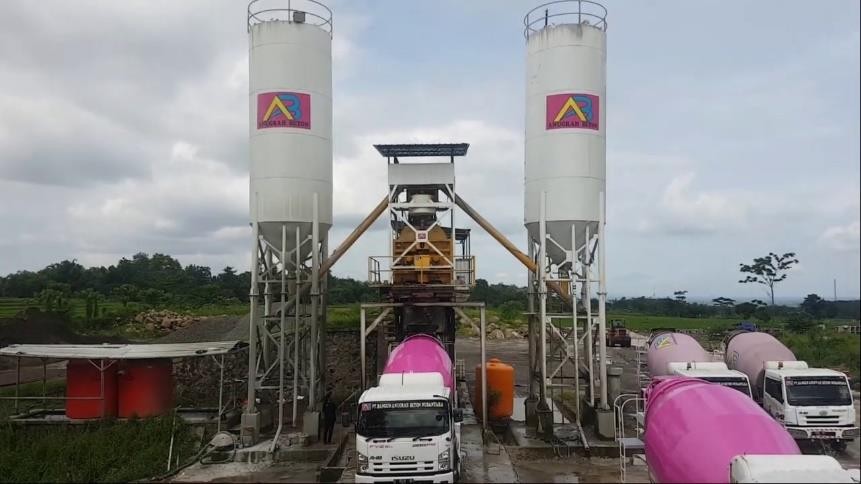 Gambar 3. 1 PT. Bangun Anugrah Beton NusantaraWaktu PenelitianBerapakah estimasi waktu penelitian yang akan dilakukan untuk menyelesaikan `penelitian ini yaitu :Tabel 3. 2 Tahapan KegiatanSumber : PribadiInstrumen PenelitianBahan-bahan penelitianLimbah kardus yang di gunakan pada penelitian ini menggunakan kardus dari jenis minuman. Karena kardus dari minuman lebih mudah di peroleh di tempat toko ataupun warung terdekat. Kardus yang akan di gunakan pada penelitian ini akan melewati proses penyortiran karena hanya kardus dengan ukuran dan ketebalan tertentu. Presentase yang akan diujikan untuk campuran beton sebagai berikut.Tabel 3. 3 persentase campuran(Sumber: pribadi)Pasir (agregat halus)Agregat halus adalah semua butiran lolos saringan 4,75 mm. Agregat halus untuk beton dapat berupa pasir alami, hasil pecahan batuan secara alami, atau berupa pasir buatan yang dihasilkan oleh mesin pecahan batu yang disebut abu bata.Agregat halus tidak boleh mengandung lumpur lebih dari 5% serta tidak mengandung zat-zat organik yang dapat merusak beton, kegunaannya adalah untuk mengisi ruangan antara butir agregat kasar dan memberikan kecelaan.Pasir yang akan digunakan pada penelitian ini berasal dari Pemalang . Sebelum pasir digunakan akan melewati proses pencucian, guna memperoleh pasir dengan kebersihan dan kualitas yang bagus. Jika diperlukan uji sand cone juga dapat pula dilakukan untuk menegtahui kadar lumpur yang terkandung pada pasir yang akan digunakan.Kerikil atau split (agregat kasar)Agregat kasar merupakan agregat dengan ukuran butir minimal 5 mm dan ukuran maksimum 40 mm. Ukuran maksimum dari agregat kasar dalam beton bertulang diatur berdasarkan kebutuhan bahwa yang terdapat diantara batang-batang baja tulangan, syarat-syarat agregat kasar yang akan dicampur sebagai adukan beton adalah sebagai  berikut:Agregat kasar harus terdiri dari butiran yang keras dan tidak berpori.Dari kadar agregat yang lemah bila diuji dengan cara digoresmenggunakan batang tembaga, maksimum 5%.Agregat kasar terdiri dari butiran pipih dan panjang, hanya bisa dipakai jika jumlah butiran pipih dan panjang tidak melebihi dari 20% berat agregat seluruhnya.Butir-butir agregat harus bersifat kekal (tidak pecah atau hancur) oleh pengaruh cuaca, seperti terik matahari dan hujan.Agregat kasar tidak boleh mengandung zat-zat yang dapat merusak beton, contohnya zat-zat reaktif dan alkali.Lumpur yang terkandung dalam agregat kasar tidak boleh lebih dari 1% berat agregat kasarnya, apabila lebih dari 1% maka agregat kasar tersebut harus dicuci terlebih dahulu dengan air yang bersih.Kerikil atau split yang akan digunakan pada penelitian ini berasal dari Kaligung Kabupaten Tegal. Peneliti akan langsung membeli dari tempat stone crusher yang memang kebetulan ada dan karena batu yang digunakan ditempat tersebut berasal dari batuan hasil galian sehingga memiliki tekstur dan mutu yang lebih baik dari batu kali.SemenSemen yang akan peneliti gunakan yaitu jenis portland atausemen biasa dengan merek gresik . Tidak ada alasan khusus mengenai penggunaan merek tersebut hanya saja karena semen dengan merek tersebut mudah dijumpai.Prosedur Perencanaan PenelitianDalam penelitian ini penulis menggunakan beberapa tahap penelitian supaya bisa mendapatkan hasil yang maksimal. Beberapa tahap yang dilakukan yaitu sebagai berikut.Tahap I PersiapanPada tahap 1 (Persiapan) bahan dan alat yang digunakan untuk penelitian harus di siapkan dengan baik agar dalam penelitian sistematika jelas sehingga menghasilkan yang sesuai dengan penelitian.Berikut alat dan bahan yang di persiapkan :AlatMesin Mixer (mesin molen)Timbangan dengan kapasitas 50 kg.Compression Testing Machine ( mesin uji kuat tekan beton)Gelas ukur 250 ml.Pan.Kompor dan Wajan.Picnometer.Keranjang kawat dan pengantug keranjang kawat.Ember perendam.Sumbat karet.Corong plastik kecil.Silinder fiber glass transparan 2 buah.1 set alat slump test.Kuas dan sikat.Skop dan sendok semen.Cetakan silinder dengan diameter 15 cm dan tinggi 30 cm.1 set saringan atau ayakan.Mesin pengetar (silver).Satu galvasin berat 1000 gr.Pengaris 30 cm.Bahan.Bahan yang digunakan dalam penelitian ini adalah sebagai berikut;Agregat kasar.Agregat halus.Air.Limbah Kardus.Semen portland tipe 1 merk GresikTahap II Pengujian dan Pemeriksaan MaterialPada tahan ke 2 adalah tahap uji bahan yang dilakukan pada agregat halus dan agregat kasar. Tahapan ini dimaksudkan untuk mengetahui dari karakteristik pada bahan-bahan yang digunakan dalam penelitian dan tahap uji bahan yang berguna untuk acuan membuat mix design. Berikut adalan tahapan uji agregat kasar dan agregat halus :Pemeriksaan kadar lumpurYaitu dengan cara pengujian sederhana untuk melihat kadar lumpur pasarMasukan pasir sebanyak 230 ml kedalam gelas ukurLalu masukan air lagi sebanyak 70 ml kedalam gelas ukurDiamkan selama 1 jam untuk melihat hasilnyaCara menentukan pasir yang kualitas baik yaitu: warna air naik ke ersihkanpermukaan tidak berwarna coklat lumpur, pasir yang baik diantara beberapa sample tersebut warna airnya paling bening.Pemeriksaan gradasiBersihkan agregat yang akan diuji kemudian keringkan dalam oven dengan suhu 110 +/-°C sampai beratnya tetapKemudian susun saringan dimulai dari saringan paling besar, lalu curahkan benda uji pada perangkat saringan dan digunjangkan dengan mesin selama 15 menit.Setelah di guncangkan masing-masing saringan ditimbang kembali (w2) dan akan diperoleh berat benda uji yang tertahan pada masing-masing saringan.Pemeriksaan kadar airAgregat halus (pasir) sebanyak 600 gramAgregat kasar (ukuran 10 – 10 mm) sebanyak 1.500 gramAgregat kasar (ukuran 10 – 20 mm) sebanyak 2.500 gramPerhitungan kadar air = (W3-W5)/(W5 x 100% Dimana :W3 = berat contoh semula (gram)W5 = berat contoh kering (gram)Pemeriksaan berat jenis agregatPemeriksaan berat satuanPemeriksaan keausan agregatTahap III Pembuatan Benda UjiPada tahap ke 3 adalah pembuatan benda uji. Pembuatan benda uji diawali dengan perencanaan campuran beton (mix design) dilakukan menggunakan mix design yang mengacu pada peraturan (SNI 7656:2012, 2012). Dengan mutu kuat tekan beton fc’21 atau setara dengan K250. Pembuatan bahan campuran beton (mix design) dimulai dari agregat kasar, agregat halus, semen, air, dan tambahan dari limbah kardus. Bahan-bahan tersebut kemudian dicampurkan kedalam mesin pengaduk beton kemudian lakukan uji slump sesuai SNI 1972- 2008, setelah beton segar sudah sesuai dengan standar yang ditentukan.Pembuatan benda uji dilakukan dalam 1(satu) kali pengujian, dengan tahapan produksi sebagai berikut:Masukan agregat halus dan semen kedalam mixer/mesib molen sampai semen dan agregat halus tercampur dengan halus tercampur dengan baik sambil menambahkan air sedikit demi sedikit.Putar mixer/mesin molen ±2 menit dengan menambahkan semual kerikil (agregat halus) tapi perlahan lalu sedikit demi sedikit.Setelah semua tercampur rata tambahkan sedikit demi sedikit limbah kardus hingga tercampur rataTambahkan sisa air ke mixer/mesin molen.Matikan mixer/mesin molen terlebih dahulu untuk memeriksal atau melihat apakah adukan beton yang menempel pada alat didalamnya jika ada yang menempel tusukan dengan, memasukan sendikit besi kedalam lubang agar adukan/adonan beton tercampur rata dengan lalinnya.Nyalakan Kembali mesin mixer/mesin molen, lalu tambahkan sisa air hingga adonan tercampur rata.Jika campuran/beton tercampur dengan balik, matikanmixer/mesin molen dan lakukan uji slump.Setelah hasil uji slump yang baik, campuran beton segar/mortar dimalsukan kedalalm cetakaln silinder.Kemudian padakan dengan menggunakal besi.Tekan bagian dalam cetakan. Kemudian biarkan adukan/adonan beton dicetak menjadi lebih padat, lalu gunakan mesin fibraltor pada bagian samping cetakaln lalu ratakan dan haluskan bagian permukaalnya.Diamkan adukan/adonan beton dalam cetakan ±24 jalm. Setelah±24 jam, bongkar cetakan dan keluarkan betonnya dan rendambeton selama 7, 14 hari dan 28 hari.Tahap IV Perawatan BetonPada tahap ke 4 ini adalah tahap perawatan benda uji yang mengacu pada SNI 2493-2011 tentang tata cara dan perawatan betonTahap V Pengujian BetonPada tahap ini adalah tahap pengujian beton. Yang dengan uji kuat tekan beton pada umur 7, 14, dan 28 hari.Tahap VI Analisa DataPada tahap ini dilakukan analisa data yang diperoleh dari hasil pengujian kuat tekan beton untuk mengetahui hasil dari variable yang diteliti.Tahap VII Kesimpulan dan SaranPada tahap ini dilakukan kesimpulan dan saran guna sebagai hasil akhir dari tujuan penelitian menggunakan limbah campuran Limbah kardus sebagai pengganti sebagian agregat halus pada beton normal.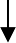 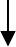 G. Diagram Alir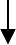 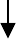 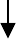 Tidak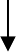 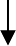 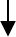 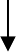 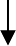 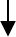 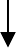 Gambar 3. 2 Diagram alur penelitianKetua Penguji(Rusnoto,  ST.M.Eng)NIP/NIPY. 14054121974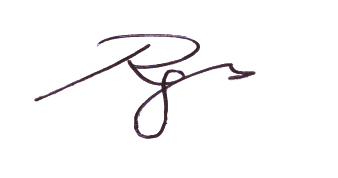 (..................................)Penguji Utama(Okky Hendra H,S.T.,M.T)NIP/NIPY. 24461531973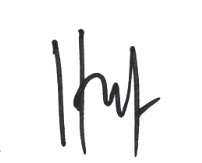 (..................................)Penguji I(Isradias Mirajhusnita, ST., MT)NIP/NIPY. 22561051983(..................................)Penguji II(Teguh Haris Santoso,MT)NIP/NIPY. 2466451973(..................................)MengetahuiMengetahuiDekan Fakultas Teknik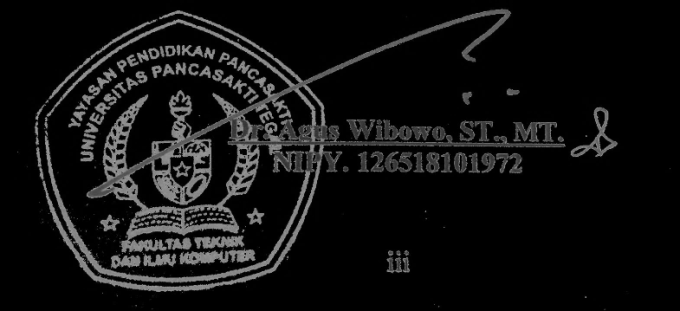 Dekan Fakultas TeknikLubang AyakanPersen Berat Butir Yang Lewat AyakanPersen Berat Butir Yang Lewat AyakanPersen Berat Butir Yang Lewat AyakanPersen Berat Butir Yang Lewat AyakanLubang AyakanZona IZona IIZona IIIZona IV101001001001004,890 – 10090 – 10090 – 10095 – 1002,460 – 9585 – 10085 – 10095 – 1001,230 – 7075 – 10075 – 10090 – 1000,615 – 3460 – 7960 – 7980 – 1000,35 – 2012 – 4012 – 4015 – 500,150 – 100 – 100 – 100 – 15NoElemen StrukturSlump Maks (cm)SlumpMin (cm)1Plat pondasi, pondasi telapak bertulang12,55,02Pondasi telapak tidak bertulang, konstruksi bawah tanah9,02,53Plat	lantai,	balok, kolom, Dinding15,07,54Jalan beton bertulang7,55,05Pembetonan masal7,52,5NoElemen StrukturSlump	Maks (cm)Slump Min(cm)1Plat pondasi, pondasi telapak bertulang12,55,02Pondasi telapak tidak bertulang, konstruksi bawah tanah9,02,53Plat	lantai,	balok, kolom, Dinding15,07,54Jalan beton bertulang7,55,05Pembetonan masal7,52,5Benda UjiPerbandingan Kuat TekanKubus 15 cm x 15 cm x  15 cm1,00Kubus 20 cm x 20 cm x  20 cm0,95Silinder dia. 15 cm x tinggi 30 cm0,83Variabel Bebaspenggunaan limbah kardus dengan substitusi sebesar0%,1%,3% dan5%Variabel TerikatPengujian	kuat	tekan	untuk	mengetahui	nilaikelayakan penggunaan limbah kardusNoKegiatanTahun 2022-2023Tahun 2022-2023Tahun 2022-2023Tahun 2022-2023Tahun 2022-2023Tahun 2022-2023NoKegiatanNovemberDesemberFebruari JuniJuliAgustus1Penentuan Judul2Pencarian Referensi3Penentuan Studi Kasus4Penyusunan Proposal5Bimbingan Proposal6Seminar Proposal7Pengolahan Data8Penyusunan Skripsi9PengujianSkripsiNoUmur BetonPresentase17 Hari0%27 Hari1%37 Hari3%47 Hari5%514 Hari0%614 Hari1%714 Hari3%814 Hari5%928 Hari0%1028 Hari1%1128 Hari3%1228 Hari5%